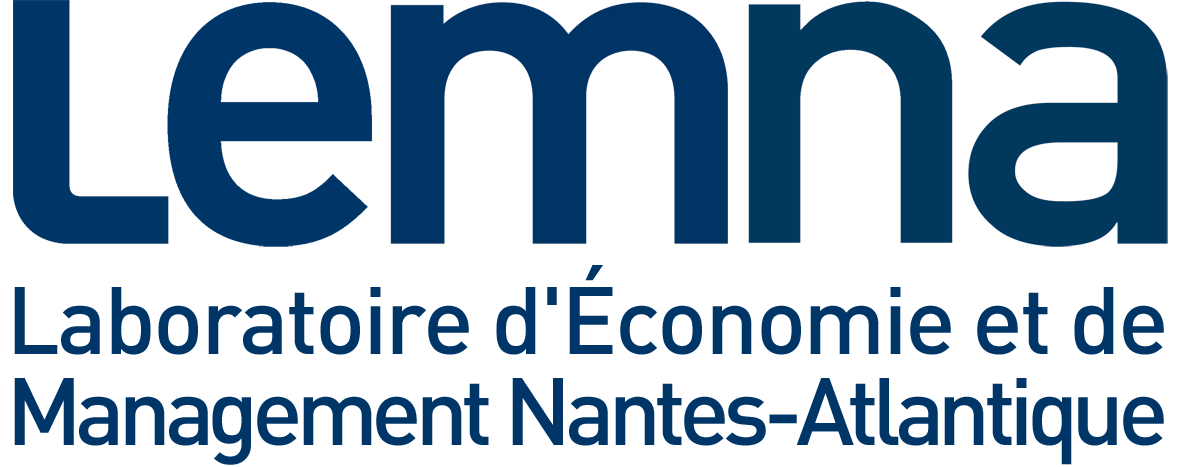 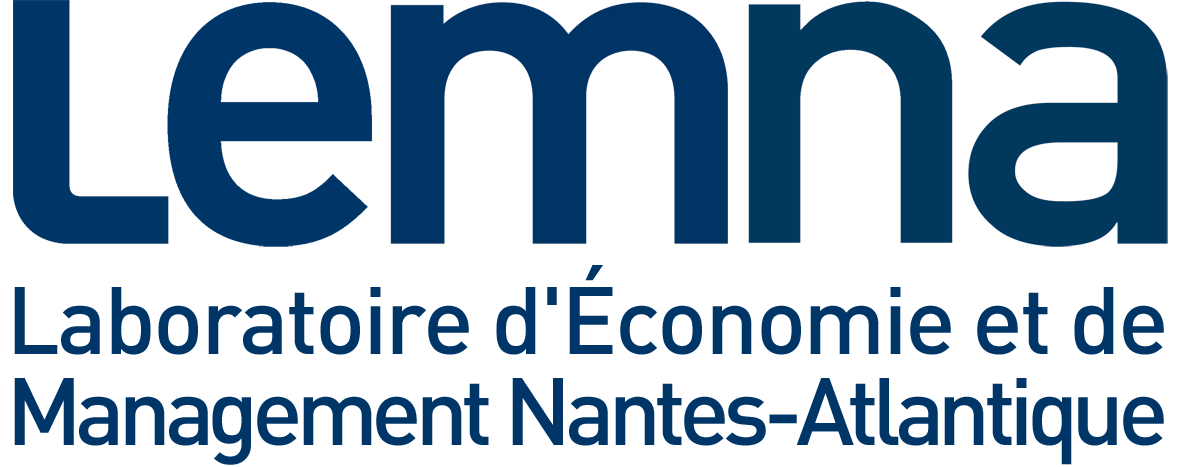 Itinéraire de déplacement : Si le LEMNA paie directement vos billets d’avion / de train / d’hôtel, merci de donner une copie-écran des horaires de votre déplacement et/ou du nom de l’hôtel avec le tarif que vous avez trouvé sur internet.